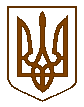 БУЧАНСЬКА     МІСЬКА      РАДАКИЇВСЬКОЇ ОБЛАСТІ08292, місто Буча, вулиця  Енергетиків, 12ДВАДЦЯТЬ СЬОМА  СЕСІЯ  ШОСТОГО  СКЛИКАННЯмісто Буча				                      		“  27  ”   червня   2012 рокуР  І   Ш   Е   Н   Н   Я                         №   732     - 27 –VІПро внесення змін до рішенняБучанської міської ради «Про встановлення місцевих зборів» від 28.04.2012 № 214-9-VIКеруючись статтею 143 Конституції України та відповідно до Закону України «Про внесення змін до Податкового кодексу України та деяких інших законодавчих актів України щодо вдосконалення окремих норм Податкового кодексу України» від 07.08.2011р. № 3609-VI, враховуючи звернення Ірпінської об’єднаної державної податкової інспекції Київської області, з метою наповнення міського бюджету та приведення у відповідність до норм чинного законодавства рішення Бучанської міської ради «Про встановлення місцевих зборів» від 28.04.2012 № 214-9-VI міська рада ВИРІШИЛА:Внести зміни до рішення Бучанської міської ради «Про встановлення місцевих зборів» від 28.04.2012 № 214-9-VI, а саме: Пункт 6.1. Розділу І «Положення про збір за місці для паркування транспортних засобів» викласти в новій редакції:« 6.1. Сума збору за місця для паркування транспортних засобів, обчислена відповідно до податкової декларації за звітний (податковий) квартал, сплачується у строки, визначені для квартального звітного (податкового) періоду.»  Пункт 2.2. Розділу ІІІ «Туристичний збір» викласти у новій редакції:« 2.2. Платниками збору не можуть бути особи, які:а) постійно проживають, у тому числі на умовах договорів найму, у місті Буча;б) особи, які прибули у відрядження;в) інваліди, діти-інваліди та особи, що супроводжують інвалідів І групи або дітей-інвалідів (не більше одного супроводжуючого);г) ветерани війни;ґ) учасники ліквідації наслідків аварії на Чорнобильській АЕС;д) особи, які прибули за путівками (курсівками)  на лікування, оздоровлення, реабілітацію до лікувально-профілактичних, фізкультурно-оздоровчих та санаторно-курортних закладів, що мають ліцензію на медичну практику та акредитацію Міністерства охорони здоров’я України;е) діти віком до 18 років;є) дитячі лікувально-профілактичні, фізкультурно-оздоровчі та санаторно-курортні заклади.».  Пункт 7.1. Розділу ІІІ «Туристичний збір» викласти у новій редакції:« 7.1. Сума туристичного збору, обчислена відповідно до податкової декларації за звітний (податковий) квартал, сплачується у строки, визначені для квартального звітного (податкового) періоду.».Пункт 3.3. Розділу ІІ «Збір за провадження деяких видів підприємницької діяльності» викласти в новій редакції:« 3.3. Ставка збору за провадження торгівельної діяльності нафтопродуктами, скрапленим газом на стаціонарних, малогабаритних і пересувних автозаправних станціях, заправних пунктах становить 0,4 розміру мінімальної заробітної плати в місяць…»Відділу економіки оприлюднити рішення у засобах масової інформації.Дане рішення набирає чинності з 01.07.2012 року, крім пункту 2, який набирає чинності з 01.01.2013 року.Контроль за виконанням даного рішення покласти на комісію з питань          регламенту, правової політики, депутатської етики та контролю за виконанням рішень ради та її виконавчого комітету.Міський голови									А.П.Федорук